Year 2 Summer 1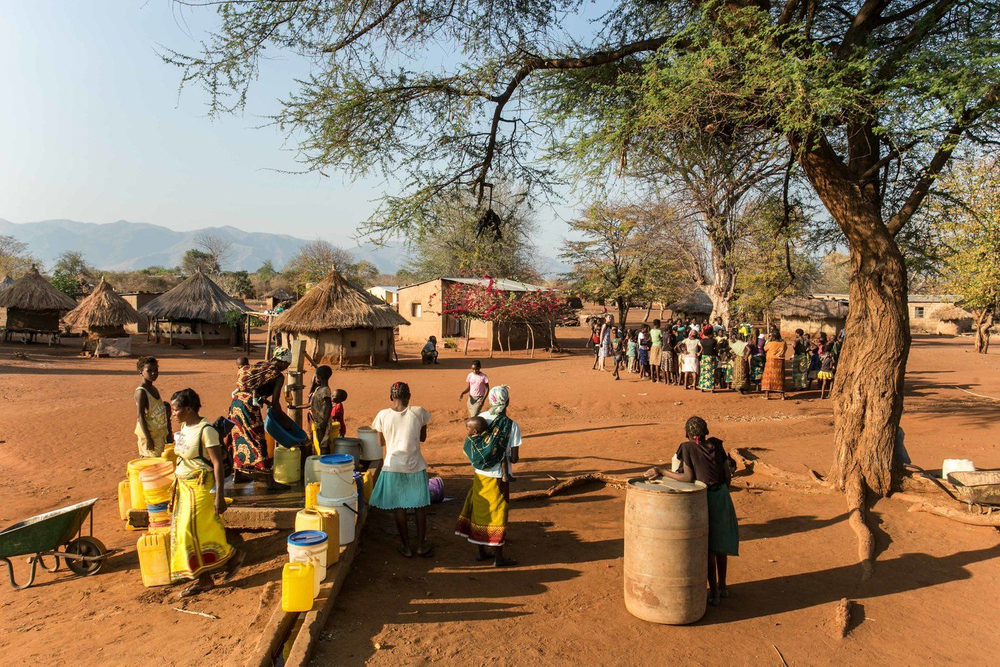 